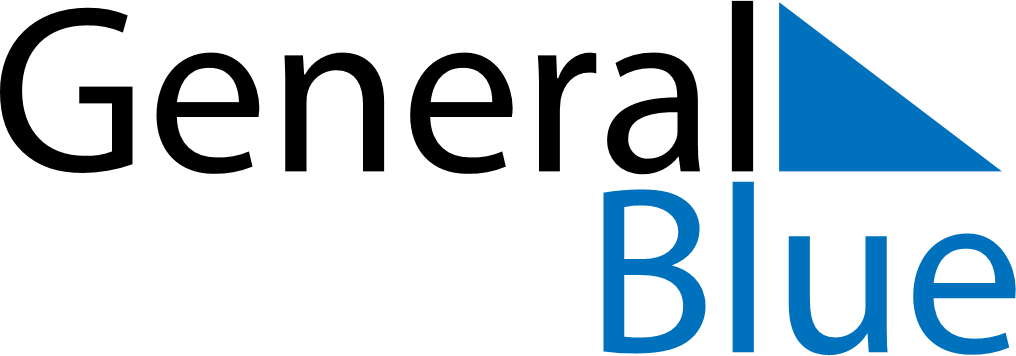 October 2018October 2018October 2018October 2018IcelandIcelandIcelandMondayTuesdayWednesdayThursdayFridaySaturdaySaturdaySunday123456678910111213131415161718192020212223242526272728First Day of WinterFirst Day of Winter293031